ΔΙΠΛΩΜΑΤΙΚΗ ΕΡΓΑΣΙΑ«ΤΟΠΟΘΕΤΗΣΤΕ ΤΟΝ ΤΙΤΛΟ ΤΗΣ ΔΙΠΛΩΜΑΤΙΚΗΣ ΣΑΣ ΕΡΓΑΣΙΑΣ»ΟΝΟΜΑ ΚΑΙ ΕΠΩΝΥΜΟ ΦΟΙΤΗΤΉ - ΤΡΙΑΣ[Σημαντική οδηγία: Όποια οδηγία δίνεται στο παρακάτω κείμενο (συμπεριλαμβανομένης και της Σημαντικής οδηγίας ΠΟΥ ΤΩΡΑ ΔΙΑΒΆΖΕΤΑΙ) και βρίσκεται σε αγκύλες ([Κείμενο οδηγίας]) θα πρέπει να σβηστεί. Η μορφοποίηση του κειμένου σε κάθε γραμμή έχει γίνει σύμφωνα με τις προδιαγραφές ΜΙΑΣ ΕΠΙΣΤΗΜΟΝΙΚΗΣ ΕΡΓΑΣΙΑΣ και άρα είναι ΣΗΜΑΝΤΙΚΟ ΝΑ ΤΗΝ ΑΚΟΥΛΟΥΘΗΣΕΤΕ.]ΜΗΝΑΣ ΥΠΟΒΟΛΗΣ ΤΗΣ ΔΙΠΛΩΜΑΤΙΚΗΣ ΕΡΓΑΣΙΑΣ (π.χ., ΜΑΙΟΣ), ΕΤΟΣ (π.χ., 20XX)<ΕΔΩ ΜΠΟΡΕΙ ΝΑ ΤΟΠΟΘΕΤΗΘΕΊ ΚΑΠΟΙΑ ΥΠΟΣΗΜΕΙΩΣΗ ΣΧΕΤΙΚΑ ΜΕ ΤΗ ΧΡΗΜΑΤΟΔΟΤΗΣΗ ΚΑΙ/Ή ΥΠΟΣΤΗΡΙΞΗ ΤΗΣ ΔΙΠΛΩΜΑΤΙΚΗΣ ΕΡΓΑΣΙΑΣ, ΑΝ ΥΠΑΡΧΕΙ ΤΕΤΟΙΟ ΘΕΜΑ, ΑΛΛΙΩΣ ΑΦΗΝΕΤΑΙ ΚΕΝΗ>ΚΑΘΗΓΗΤΕΣ ΤΡΙΜΕΛΟΥΣ ΕΞΕΤΑΣΤΙΚΗΣ ΕΠΙΤΡΟΠΗΣκαθ. ……………………………………………….καθ. ……………………………………………….καθ. ……………………………………………….Το έργο αυτό υλοποιήθηκε στο εργαστήριο …………………………………………. <π.χ. Βιοχημείας & Βιοτεχνολογίας Φυτών> του τμήματος ΓΕΩΠΟΝΙΑΣ, της σχολής ΓεωπονίΚΩΝ του ΕΛΛΗΝΙΚΟΥ ΜΕΣΟΓΕΙΑΚΟΥ ΠΑΝ/ΜΙΟΥ (ΕΛΜΕΠΑ) <ΕΑΝ Η ΠΕΙΡΑΜΑΤΙΚΗ ΕΡΓΑΣΙΑ ΓΙΝΕΙ ΕΚΤΟΣ ΕΛΜΕΠΑ ΝΑ ΠΡΟΣΤΕΘΕΙ Η ΠΑΡΑΚΆΤΩ ΑΝΑΦΟΡΑ  >με την επιστημονική υποστήριξη του εργαστηρίου ……………………………………………………… <π.χ. Βιοτεχνολογίας φυτών του τμήματος Βιολογίας του Πανεπιστημίου Κρήτης><Εδώ μπορεί να μπει κάποια αφιέρωση σε πρόσωπο/ -α αν υπάρχει ανάγκη>ΠρόλογοσΗπαρούσα διατριβή ξεκίνησε και ολοκληρώθηκε στο εργαστήριο …………………………………………… του τμήματος Γεωπονίας της Σχολής Γεωπονικών Επιστημών, του ΕΛΜΕΠΑ με την επιστημονική υποστήριξη του εργαστηρίου ……………………………... Αυτή τη στιγμή που το έργο έχει ολοκληρωθεί, θα ήθελα να ευχαριστήσω τον καθηγητή ……………………………….. για την ευκαιρία που μου έδωσε να εργαστώ στο εργαστήριό του και να προσπαθήσω να φέρω σε πέρας ένα, όπως αποδείχθηκε, δύσκολο έργο. ……………………………………………………………………………………..Επιπρόσθετα, θα ήθελα να ευχαριστήσω τον / τους ……………………………... Τέλος, αναμφίβολα πολλά ευχαριστώ αξίζουν ……………………………………………..ΠεριεχόμεναΠρόλογοσ	viΠεριεχόμενα	viiΛίστα συντομεύσεων	ixΠερίληψη	xAbstract	xi1	Εισαγωγή	11.1	<Εδώ να μπει ο Τίτλος υποενότητας / Υποκεφαλαίου>	11.2	<Εδώ να μπει ο Τίτλος υποενότητας / Υποκεφαλαίου>	21.2.1	<Εδώ να μπει ο Τίτλος Υπο-υποενότητας / Υπο-Υποκεφαλαίου>	21.3	<Εδώ να μπει ο Τίτλος υποενότητας / Υποκεφαλαίου>	61.4	<Εδώ να μπει ο Τίτλος υποενότητας / Υποκεφαλαίου>	81.4.1	<Εδώ να μπει ο Τίτλος Υπο-υποενότητας / Υπο-Υποκεφαλαίου>	81.4.2	<Εδώ να μπει ο Τίτλος Υπο-υποενότητας / Υπο-Υποκεφαλαίου>	81.4.3	<Εδώ να μπει ο Τίτλος Υπο-υποενότητας / Υπο-Υποκεφαλαίου>	91.5	Σκοποί της Διπλωματικής Εργασίας	102	Υλικά	112.1	<Εδώ να μπει ο Τίτλος υποενότητας / Υποκεφαλαίου>  π.χ. Αντιδραστήρια και άλλα αναλώσιμα υλικά	112.2	<Εδώ να μπει ο Τίτλος υποενότητας / Υποκεφαλαίου>  π.χ. Θρεπτικά μέσα	112.2.1	<Εδώ να μπει ο Τίτλος υποενότητας / Υποκεφαλαίου>  π.χ. Θρεπτικό μέσο καλλιέργειας βακτηριακών			122.2.2	<Εδώ να μπει ο Τίτλος υποενότητας / Υποκεφαλαίου>  π.χ. Θρεπτικό μέσο καλλιέργειας άλλων μικροοργανισμών, κλπ	122.2.3	<Εδώ να μπει ο Τίτλος υποενότητας / Υποκεφαλαίου>	122.3	<Εδώ να μπει ο Τίτλος υποενότητας / Υποκεφαλαίου>	122.4	<Εδώ να μπει ο Τίτλος υποενότητας / Υποκεφαλαίου>	132.4.1	<Εδώ να μπει ο Τίτλος Υπο-υποενότητας / Υπο-Υποκεφαλαίου>	132.4.2	<Εδώ να μπει ο Τίτλος Υπο-υποενότητας / Υπο-Υποκεφαλαίου>	142.4.3	<Εδώ να μπει ο Τίτλος Υπο-υποενότητας / Υπο-Υποκεφαλαίου>	142.5	Κ.ο.κ.	153	Μέθοδοι	173.1	<Εδώ να μπει ο Τίτλος υποενότητας / Υποκεφαλαίου>  π.χ. Πρωτόκολλα παρασκευής διαλυμάτων …ή όποιων άλλων μεθόδων χρησιμοποιήθηκαν στην εργασία αυτή.	173.1.1	<Εδώ να μπει ο Τίτλος υποενότητας / Υποκεφαλαίου>  π.χ. Παρασκευή ενός θρεπτικού διαλύματος	173.1.2	<Εδώ να μπει ο Τίτλος υποενότητας / Υποκεφαλαίου>  π.χ. Περιγραφή μιας μεθόδου που χρησιμοποιήθηκε	173.2	<Εδώ να μπει ο Τίτλος υποενότητας / Υποκεφαλαίου>  π.χ. Πρωτόκολλα παρασκευής διαλυμάτων …ή όποιων άλλων μεθόδων χρησιμοποιήθηκαν στην εργασία αυτή.	183.3	<Εδώ να μπει ο Τίτλος υποενότητας / Υποκεφαλαίου>  π.χ. Πρωτόκολλα παρασκευής διαλυμάτων …ή όποιων άλλων μεθόδων χρησιμοποιήθηκαν στην εργασία αυτή.	183.4	Κ.ο.κ.	194	Αποτελέσματα	204.1	<Εδώ να μπει ο Τίτλος υποενότητας / Υποκεφαλαίου>	204.1.1	<Εδώ να μπει ο Τίτλος Υπο-υποενότητας / Υπο-Υποκεφαλαίου>	205	Συζήτηση	225.1	<Εδώ να μπει ο Τίτλος υποενότητας / Υποκεφαλαίου>	225.2	<Εδώ να μπει ο Τίτλος υποενότητας / Υποκεφαλαίου>κ.ο.κ.	236	Συμπεράσματα – μελλοντικές εργασίες	246.1	<Εδώ να μπει ο Τίτλος υποενότητας / Υποκεφαλαίου> - ΕΦΟΣΟΝ ΥΠΑΡΧΕΙ ΑΝΑΓΚΗ	246.2	<Εδώ να μπει ο Τίτλος υποενότητας / Υποκεφαλαίου> - ΕΦΟΣΟΝ ΥΠΑΡΧΕΙ ΑΝΑΓΚΗ	256.3	<Εδώ να μπει ο Τίτλος υποενότητας / Υποκεφαλαίου> - ΕΦΟΣΟΝ ΥΠΑΡΧΕΙ ΑΝΑΓΚΗ π.χ. Επόμενα βήματα	25Παράρτημα Ι – (- ΕΦΟΣΟΝ ΥΠΑΡΧΕΙ ΑΝΑΓΚΗ)	27Παράρτημα ΙΙ – (- ΕΦΟΣΟΝ ΥΠΑΡΧΕΙ ΑΝΑΓΚΗ)	28Βιβλιογραφία	29Λίστα συντομεύσεων Πίνακας 1: Οι συντομεύσεις που χρησιμοποιούνται μέσα στο κείμενο και στις Εικόνες  / ΣχήματαΠερίληψη	[Εδώ να προστεθεί η περίληψη της διπλωματικής εργασίας έως 600 λέξεις μέγιστο με τις 350 λέξεις ως ελάχιστο.]Abstract[Εφόσον υπάρχει ενδιαφέρον και εάν η εκπόνηση της διπλωματικής εργασίας έχει γίνει στο εργαστήριο Ιδρύματος εξωτερικού εδώ μπορεί να προστεθεί η περίληψη της διπλωματικής εργασίας στην αγγλική γλώσσα έως 600 λέξεις μέγιστο με τις 350 λέξεις ως ελάχιστο.]Εισαγωγή <Εδώ να μπει ο Τίτλος υποενότητας / Υποκεφαλαίου>……………………………………………………………………………………………………………………………………………………………………………………………………………………………………………………………………………………………………………………………………………………………………………………………………………………………………………………………………………………………………………………………………………………………………………………………………………………………………………………………………………………………………………………………………………………………………………………………………………………………………………………………………………………………… ………………………………………………………………………………………………<Εδώ να μπει ο Τίτλος υποενότητας / Υποκεφαλαίου>……………………………………………………………………………………………………………………………………………………………………………………………………………………………………………………………………………………………………………………………………………………………………………………………………………………………………………………………………………………………………………………………………………………………………………………………………………………………………………………………………………………………………………………………………………………………………………………………………………………………………………………………………………………………… ………………………………………………………………………………………………<Εδώ να μπει ο Τίτλος Υπο-υποενότητας / Υπο-Υποκεφαλαίου>……………………………………………………………………………………………………………………………………………………………………………………………………………………………………………………………………………………………………………………………………………………………………………………………………………………………………………………………………………………………………………………………………………………………………………………………………………………………………………………………………………………………………………………………………………………………………………………………………………………………………………………………………………………………… ………………………………………………………………………………………………Εικόνα 1: <Εάν υπάρχει εικόνα παραπάνω εδώ να τοποθετηθεί η λεζάντα της με τη σχετική βιβλιογραφική παραπομπή της π.χ. -->(Ververidis, Trantas et al., 2007a).………………………………………………………………………………………………………………………………………………………………………………………………………………………………………………………………………………………………………………………………………………………………………………………………………………………………………………………………………………………………Οπωσδήποτε να γίνεται αναφορά με παραπομπή του αριθμού της Εικόνας, πχ. 1 εντός του κειμένου όπως (Εικ. 1) δίνοντας επιπρόσθετα και στον αναγνώστη περισσότερες επεξηγήσεις. …….………………………………………………………………………………………………………………………………………………………………………………………………………………………………………………………………………………………………………………………………………………………………………………………………………………………………………………………………………………………………………………………………………………………………………………………………………………………………………………………………………………………………………………………………………………………………………………………………………………………………………………………………………………………… ……………………………………………………………………………………………………………………………………………………………………………………………………………………………………………………………………………………………………………………………………………………………………………………………………………………………………………………………………………………………………………………………………………………………………………………………………………………………………………………………………………………………………………………………………………………………………………………………………………………………………………………………………………………………………………………………………………………………………………………………… ………………………………………………………………………………………………Εικόνα 22: <Εάν υπάρχει εικόνα παραπάνω εδώ να τοποθετηθεί η λεζάντα της με τη σχετική βιβλιογραφική παραπομπή της π.χ. -->(Ververidis, Trantas et al., 2011)..………………………………………………………………………………………………………………………………………………………………………………………………Οπωσδήποτε να γίνεται αναφορά με παραπομπή του αριθμού της Εικόνας, πχ. 21 εντός του κειμένου όπως (Εικ. 21) δίνοντας επιπρόσθετα και στον αναγνώστη περισσότερες επεξηγήσεις. …….………………………………………………………………………………<Εδώ να μπει ο Τίτλος υποενότητας / Υποκεφαλαίου>……………………………………………………………………………………………………………………………………………………………………………………………………………………………………………………………………………………………………………………………………………………………………………………………………………………………………………………………………………………………………………………………………………………………………………………………………………………………………………………………………………………………………………………………………………………………………………………………………………………………………………………………………………………………………………………………………………………………………………………………………………………………………………………………………………………………………………………………………………………………………………………………………………………………………………………………………………………………………………………………………………………………………………………………………………………………………………………………………………………………………………………………………………………………………………………………………………………………………………………………………………………………………………………………………………………………………………………………… ………………………………………………………………………………………………………………………………………………………………………………………………………………………………………………………………………………………………………………………………………………………………………………………………………………………………………………………………………………………………………………………………………………………………………………………………………………………………………………………………………………………………………………………………………………………………………………………………………………………………………………………………………………………………………………………………………………………………………………………………Εικόνα 43: <Εάν υπάρχει εικόνα παραπάνω εδώ να τοποθετηθεί η λεζάντα της με τη σχετική βιβλιογραφική παραπομπή της π.χ. -->(Ververidis, Trantas et al., 2007a).………………………………………………………………………………………………………………………………………………………………………………………………Οπωσδήποτε να γίνεται αναφορά με παραπομπή του αριθμού της Εικόνας, πχ. 41 εντός του κειμένου όπως (Εικ. 41) δίνοντας επιπρόσθετα και στον αναγνώστη περισσότερες επεξηγήσεις. …….………………………………………………………………………………………………………………………………………………………………………………………………………………………………………………………………………………………………………………………………………………………………………………<Εδώ να μπει ο Τίτλος υποενότητας / Υποκεφαλαίου>Το παρακάτω κείμενο θα μπορούσε να αποτελέσει ένα παράδειγμα. Στα φλαβονοειδή και στιλβενοειδή αποδίδεται μια σειρά από πολύ σημαντικές ιδιότητες εξαιτίας των οποίων οι ουσίες αυτές συμμετέχουν σε μια ευρεία κλίμακα διεργασιών (Ververidis et al, 2007a). Οι πιο σημαντικές από αυτές αναφέρονται παρακάτω.<Εδώ να μπει ο Τίτλος Υπο-υποενότητας / Υπο-Υποκεφαλαίου>……………………………………………………………………………………………………………………………………………………………………………………………………………………………………………………………………………………………………………………………………………………………………………………………………………………………………………………………………………………………………………………………………………………………………………………………………………………………………………………………………………………………………………………………………………………………………………………………… ………………………………………………………………………………………………<Εδώ να μπει ο Τίτλος Υπο-υποενότητας / Υπο-Υποκεφαλαίου>……………………………………………………………………………………………………………………………………………………………………………………………………………………………………………………………………………………………………………………………………………………………………………………………………………………………………………………………………………………………………………………………………………………………………………………………………………………………………………………………………………………………………………………………………………………………………………………………… ………………………………………………………………………………………………<Εδώ να μπει ο Τίτλος Υπο-υποενότητας / Υπο-Υποκεφαλαίου>……………………………………………………………………………………………………………………………………………………………………………………………………………………………………………………………………………………………………………………………………………………………………………………………………………………………………………………………………………………………………………………………………………………………………………………………………………………………………………………………………………………………………………………………………………………………………………………………………………………………………………………………………………………………… ………………………………………………………………………………………………Και ούτω καθεξήςΣκοποί της Διπλωματικής ΕργασίαςΗ παρούσα εργασία επικεντρώνεται γύρω από τους εξής άξονες:………………………………………………………………………………………………………………………………………………………………………………………………………………………………………………………………………………………………………………………………………………………………………………………………………………………………………………………………………………………………………………………………………………………………………………………………………………………………………………………………………………………………Υλικά <Εδώ να μπει ο Τίτλος υποενότητας / Υποκεφαλαίου>  π.χ. Αντιδραστήρια και άλλα αναλώσιμα υλικά………………………………………………………………………………………………………………………………………………………………………………………………………………………………………………………………………………………………………………………………………………………………………………………………<Εδώ να μπει ο Τίτλος υποενότητας / Υποκεφαλαίου>  π.χ. Θρεπτικά μέσα<Εδώ να μπει ο Τίτλος υποενότητας / Υποκεφαλαίου>  π.χ. Θρεπτικό μέσο καλλιέργειας βακτηριακών ………………………………………………………………………………………………………………………………………………………………………………………………………………………………………………………………………………………………………………………………………………………………………………………………<Εδώ να μπει ο Τίτλος υποενότητας / Υποκεφαλαίου>  π.χ. Θρεπτικό μέσο καλλιέργειας άλλων μικροοργανισμών, κλπ ………………………………………………………………………………………………………………………………………………………………………………………………………………………………………………………………………………………………………………………………………………………………………………………………<Εδώ να μπει ο Τίτλος υποενότητας / Υποκεφαλαίου>  ………………………………………………………………………………………………………………………………………………………………………………………………………………………………………………………………………………………………………………………………………………………………………………………………<Εδώ να μπει ο Τίτλος υποενότητας / Υποκεφαλαίου>……………………………………………………………………………………………………………………………………………………………………………………………………………………………………………………………………………………………………………………………………………………………………………………………………………………………………………………………………………………………………………………………………………………………………………………………………………………………………………………………………………………………………………………………………………………………………………………………………………………………………………………………………………………………… ………………………………………………………………………………………………<Εδώ να μπει ο Τίτλος υποενότητας / Υποκεφαλαίου>……………………………………………………………………………………………………………………………………………………………………………………………………………………………………………………………………………………………………………………………………………………………………………………………………………………………………………………………………………………………………………………………………………………………………………………………………………………………………………………………………………………………………………………………………………………………………………………………………………………………………………………………………………………………… ………………………………………………………………………………………………<Εδώ να μπει ο Τίτλος Υπο-υποενότητας / Υπο-Υποκεφαλαίου>……………………………………………………………………………………………………………………………………………………………………………………………………………………………………………………………………………………………………………………………………………………………………………………………………………………………………………………………………………………………………………………………………………………………………………………………………………………………………………………………………………………………………………………………………………………………………………………………………………………………………………………………………………………………… ………………………………………………………………………………………………<Εδώ να μπει ο Τίτλος Υπο-υποενότητας / Υπο-Υποκεφαλαίου>……………………………………………………………………………………………………………………………………………………………………………………………………………………………………………………………………………………………………………………………………………………………………………………………………………………………………………………………………………………………………………………………………………………………………………………………………………………………………………………………………………………………………………………………………………………………………………………………………………………………………………………………………………………………… ……………………………………………………………………………………………… <Εδώ να μπει ο Τίτλος Υπο-υποενότητας / Υπο-Υποκεφαλαίου>……………………………………………………………………………………………………………………………………………………………………………………………………………………………………………………………………………………………………………………………………………………………………………………………………………………………………………………………………………………………………………………………………………………………………………………………………………………………………………………………………………………………………………………………………………………………………………………………………………………………………………………………………………………………… ………………………………………………………………………………………………Κ.ο.κ.………………………………………………………………………………………………………………………………………………………………………………………………………………………………………………………………………………………………………………………………………………………………………………………………Πίνακας 33: <Εάν υπάρχει πίνακας παραπάνω εδώ να τοποθετηθεί η λεζάντα του με τη σχετική βιβλιογραφική παραπομπή του π.χ. -->(Ververidis, Trantas et al., 2007a)..ΜΠΟΡΕΙ ΝΑ ΧΡΗΣΙΜΟΠΟΙΗΘΕΙ Η ΜΟΡΦΟΠΟΙΗΣΗ ΤΟΥ ΠΑΡΑΚΑΤΩ ΠΙΝΑΚΑ ΚΑΙ ΓΙΑ ΆΛΛΟΥΣ ΠΙΝΑΚΕΣ ΚΑΙ ΣΕ ΑΛΛΕΣ ΘΕΣΕΙΣ ΤΗΣ ΔΙΠΛΩΜΑΤΙΚΗΣ ΕΡΓΑΣΙΑΣ………………………………………………………………………………………………………………………………………………………………………………………………………………………………………………………………………………………………Οπωσδήποτε να γίνεται αναφορά με παραπομπή του αριθμού του Πίνακα, πχ. 33 εντός του κειμένου όπως (Πίν. 33) δίνοντας επιπρόσθετα και στον αναγνώστη περισσότερες επεξηγήσεις. …….………………………………………………………………………………………………………………………………………………………………………………………………………………………………………………………………………………………………………………………………………………………………………………Μέθοδοι<Εδώ να μπει ο Τίτλος υποενότητας / Υποκεφαλαίου>  π.χ. Πρωτόκολλα παρασκευής διαλυμάτων …ή όποιων άλλων μεθόδων χρησιμοποιήθηκαν στην εργασία αυτή.<Εδώ να μπει ο Τίτλος υποενότητας / Υποκεφαλαίου>  π.χ. Παρασκευή ενός θρεπτικού διαλύματος………………………………………………………………………………………………………………………………………………………………………………………………………………………………………………………………………………………………………………………………………………………………………………………………………………………………………………………………………………………………………………………………………………………………………………………………………………………………………………………………………………………………<Εδώ να μπει ο Τίτλος υποενότητας / Υποκεφαλαίου>  π.χ. Περιγραφή μιας μεθόδου που χρησιμοποιήθηκε………………………………………………………………………………………………………………………………………………………………………………………………………………………………………………………………………………………………………………………………………………………………………………………………<Εδώ να μπει ο Τίτλος υποενότητας / Υποκεφαλαίου>  π.χ. Πρωτόκολλα παρασκευής διαλυμάτων …ή όποιων άλλων μεθόδων χρησιμοποιήθηκαν στην εργασία αυτή.………………………………………………………………………………………………………………………………………………………………………………………………………………………………………………………………………………………………………………………………………………………………………………………………………………………………………………………………………………………………………………………………………………………………………………………………………………………………………………………………………………………………………………………………………………………………………………………………<Εδώ να μπει ο Τίτλος υποενότητας / Υποκεφαλαίου>  π.χ. Πρωτόκολλα παρασκευής διαλυμάτων …ή όποιων άλλων μεθόδων χρησιμοποιήθηκαν στην εργασία αυτή.………………………………………………………………………………………………………………………………………………………………………………………………………………………………………………………………………………………………………………………………………………………………………………………………………………………………………………………………………………………………………………………………………………………………………………………………………………………………………………………………………………………………………………………………………………………………………………………………Κ.ο.κ.………………………………………………………………………………………………………………………………………………………………………………………………………………………………………………………………………………………………………………………………………………………………………………………………………………………………………………………………………………………………………………………………………………………………………………………………………………………………………………………………………………………………………………………………………………………………………………………………Αποτελέσματα <Εδώ να μπει ο Τίτλος υποενότητας / Υποκεφαλαίου><Εδώ να μπει ο Τίτλος Υπο-υποενότητας / Υπο-Υποκεφαλαίου>……………………………………………………………………………………………………………………………………………………………………………………………………………………………………………………………………………………………………………………………………………………………………………………………………………………………………………………………………………………………………………………………………………………………………………………………………………………………………………………………………………………………………………………………………………………………………………………………………………………………………………………………………………………………… ………………………………………………………………………………………………Εικόνα ΧΧ: <Εάν υπάρχει εικόνα παραπάνω εδώ να τοποθετηθεί η λεζάντα της με τη σχετική βιβλιογραφική παραπομπή της π.χ. -->(Ververidis, Trantas et al., 2007a).……………………………………………………………………………………………………………………………………………………………………………………………………………………………………………………………………………………………………………………………………………………………………………………………………………………………………………………………………………………………………………………………………………………………………………………………………………………………………………………………………………………………………………………………………………………………………………………………………………………………………………………………………………………………… ………………………………………………………………………………………………Κ.ο.κ.Συζήτηση ……………………………………………………………………………………………………………………………………………………………………………………………………………………………………………………………………………………………………………………………………………………………………………………………………………………………………………………………………………………………………………………………………………………………………………………………………………………………………………………………………………………………………………………………………………………………………………………………………………………………………………………………………………………………… ………………………………………………………………………………………………<Εδώ να μπει ο Τίτλος υποενότητας / Υποκεφαλαίου>……………………………………………………………………………………………………………………………………………………………………………………………………………………………………………………………………………………………………………………………………………………………………………………………………………………………………………………………………………………………………………………………………………………………………………………………………………………………………………………………………………………………………………………………………………………………………………………………………………………………………………………………………………………………… ………………………………………………………………………………………………<Εδώ να μπει ο Τίτλος υποενότητας / Υποκεφαλαίου>κ.ο.κ.……………………………………………………………………………………………………………………………………………………………………………………………………………………………………………………………………………………………………………………………………………………………………………………………………………………………………………………………………………………………………………………………………………………………………………………………………………………………………………………………………………………………………………………………………………………………………………………………………………………………………………………………………………………………….Συμπεράσματα – μελλοντικές εργασίες <Εδώ να μπει ο Τίτλος υποενότητας / Υποκεφαλαίου> - ΕΦΟΣΟΝ ΥΠΑΡΧΕΙ ΑΝΑΓΚΗ……………………………………………………………………………………………………………………………………………………………………………………………………………………………………………………………………………………………………………………………………………………………………………………………………………………………………………………………………………………………………………………………………………………………………………………………………………………………………………………………………………………………………………………………………………………………………………………………………………………………………………………………………………………………… ……………………………………………………………………………………………………………………………………………………………………………………………………………………………………………………………………………………………………………………………………………………………………………………………………………………………………………………………………………………………………………………………………………………………………………………………………………………………………………………………………………………………………………………………………………………………………………………………………………………………………………………………………………………………………………………………………………………………………………………………… ………………………………………………………………………………………………<Εδώ να μπει ο Τίτλος υποενότητας / Υποκεφαλαίου> - ΕΦΟΣΟΝ ΥΠΑΡΧΕΙ ΑΝΑΓΚΗ……………………………………………………………………………………………………………………………………………………………………………………………………………………………………………………………………………………………………………………………………………………………………………………………………………………………………………………………………………………………………………………………………………………………………………………………………………………………………………………………………………………………………………………………………………………………………………………………………………………………………………………………………………………………… ………………………………………………………………………………………………<Εδώ να μπει ο Τίτλος υποενότητας / Υποκεφαλαίου> - ΕΦΟΣΟΝ ΥΠΑΡΧΕΙ ΑΝΑΓΚΗ π.χ. Επόμενα βήματα……………………………………………………………………………………………………………………………………………………………………………………………………………………………………………………………………………………………………………………………………………………………………………………………………………………………………………………………………………………………………………………………………………………………………………………………………………………………………………………………………………………………………………………………………………………………………………………………………………………………………………………………………………………………… ………………………………………………………………………………………………Παράρτημα Ι – (ΕΦΟΣΟΝ ΥΠΑΡΧΕΙ ΑΝΑΓΚΗ)Κ.Ο.Κ.Παράρτημα ΙΙ – (ΕΦΟΣΟΝ ΥΠΑΡΧΕΙ ΑΝΑΓΚΗ)Κ.Ο.Κ.Βιβλιογραφία<< ΟΔΗΓΙΕΣ ΚΑΤΑΓΡΑΦΗΣ ΒΙΒΛΙΟΓΡΑΦΙΚΩΝ ΑΝΑΦΟΡΩΝ ΣΤΟ ΤΕΛΕΥΤΑΙΟ ΚΕΦΑΛΑΙΟ ΠΟΥ ΘΑ ΑΝΑΦΕΡΕΤΑΙ ΜΕ ΤΟΝ ΤΙΤΛΟ «ΒΙΒΛΙΟΓΡΑΦΙΑ».•	Στο κεφάλαιο αυτό να αναφέρετε Όλες οι βιβλιογραφικές πηγές που χρησιμοποιήσατε μόνο (ΚΑΙ ΟΧΙ ΟΣΕΣ ΠΙΘΑΝΩΣ ΑΛΛΕΣ ΕΙΔΑΤΕ ΓΡΑΜΜΈΝΕΣ ΣΤΑ ΔΗΜΟΣΙΕΥΜΑΤΑ ΠΟΥ ΔΙΑΒΑΣΕΤΕ). Ο ειδικός τρόπος γραφής δίνεται παρακάτω. •	Η βιβλιογραφία να είναι γραμμένη σύμφωνα με τις οδηγίες του HARVARD, όπως αναφέρεται στο αρχείο «ODHGOS SYNTAKSHS BIBLIOGRAFIKWN ANAFORWN». Πλήρης ανάλυσης του τρόπου με τον οποίο παραθέτουμε λίστα των βιβλιογραφικών αναφορών δίνεται στο αρχείο με το όνομα «ODHGOS SYNTAKSHS BIBLIOGRAFIKWN ANAFORWN». >>•	Κάθε μία βιβλιογραφική πηγή που χρησιμοποιήσατε θα αποτελεί και μία παράγραφο. Η κάθε παράγραφος ΔΕΝ θα έχει εσοχή αλλά ΠΡΟΕΞΟΧΗ 1cm. Συμβουλευτείτε τα παραδείγματα παρακάτω που έχουν τη σωστή μορφοποίηση.•	Είναι ΑΠΑΡΑΙΤΗΤΟ όλες οι βιβλιογραφικές αναφορές που καταγράψατε στο κεφάλαιο «Βιβλιογραφία», να τις αναφέρετε και συντομογραφικά ΚΑΙ μέσα στο κείμενο της εργασίας σας. Αυτές είναι οι αναφορές εντός κειμένου γνωστές και ως in-text (βλ. πληροφορίες στο αρχείο με το όνομα «ODHGOS SYNTAKSHS BIBLIOGRAFIKWN ANAFORWN»). Οι αναφορές αυτές τοποθετούνται από τον συγγραφέα στο σημείο που χρησιμοποιήσατε την πληροφορία της ΚΑΘΕ βιβλιογραφικής πηγής ΠΟΥ ΔΙΑΒΑΣΑΤΕ. Ο τρόπος που γίνεται η αναφορά εντός κειμένου, εξαρτάται από τις παρακάτω περιπτώσεις: i) εάν είναι οι συγγραφείς της βιβλιογραφικής πηγής είναι περισσότεροι των 2 τότε η παραπομπή (αναφορά εντός κειμένου) γράφεται σε παρένθεση ως εξής: (Επίθετο 1ου συγγραφέα, κ.α., Χρονολογία), π.χ. (Βερβερίδης κ.α. 1996), ii) ή εάν είναι οι συγγραφείς είναι μόνο 2 ή 1, τότε η παραπομπή γράφεται επίσης σε παρένθεση ως εξής: (μόνο Επίθετα των δύο συγγραφέων, Χρονολογία δημοσίευσης), π.χ. (Παπαδόπουλος και Διαμαντάκης, 2000) ή (Χριστοφίδης, 1986).•	ΠΡΟΣΟΧΗ ΟΔΗΓΙΑ ΚΑΤΑΓΡΑΦΗΣ ΔΗΜΟΣΙΕΥΣΕΩΝ ΑΠΟ ΙΣΤΟΣΕΛΙΔΑ.Όνομ./νυμο Συγγραφέα (-ων), ΧΡΟΝΟΛΟΓΙΑ. «Τίτλος άρθρου», ΠΗΓΗ ΕΚΔΟΤΗ ΙΣΤΟΣΕΛΙΔΑΣ, (π.χ. Εφημερίδα, Ερευνητικό Ίδρυμα, κλπ.), Τεύχος (αν υπάρχει). Διαθέσιμο on line <εδώ μπαίνει η ιστοσελίδα> (π.χ. www.imbb.forth.gr/groups/plants). Τελευταία πρόσβαση <εδώ ΑΝΑΦΕΡΕΤΑΙ Η ΗΜΕΡΟΜΗΝΙΑ ΤΗΣ ΤΕΛΕΥΤΑΙΑΣ ΕΝΗΜΕΡΩΣΗΣ ΤΗΣ ΙΣΤΟΣΕΛΙΔΑΣ ΠΟΥ ΧΡΗΣΙΜΟΠΟΙΗΣΑΤΕ, όπως αναλυτικότατα αναφέρεται στο αρχείο «ODHGOS SYNTAKSHS BIBLIOGRAFIKWN ANAFORWN»>. <<Παραδείγματα διαφόρων τύπων βιβλιογραφικών αναφορών:>>Abdullah, M. A., Rahmah, A., Sinskey, A. J., Rha, C. K., 2008. Cell engineering and molecular pharming for Biopharmaceuticals. The Open Medic. Chem. J. 2, 49-61.Adams, A., Gottschling, D. E., Kaiser, C. A., Stearns, T., 1997. Methods in yeast genetics. A Cold Spring Harbor laboratory course manual. Cold Spring Harbor Laboratory Press.Ausubel, F. M., Brent, R., Kingston, R. E., Moore, D. D., Seidman, J. G., Smith, J. A., Struhl, K., 1994. Current protocols in Molecular Biology. Wiley, New York.Bailey, J. E., 1991. Toward a science of metabolic engineering. Science. 252, 1668-75.Batt, Chris, 1995. The library of the future: public libraries and the Internet. 61st IFLA General Conference- Conference Proceedings, August 20-25 1995. [online] available from: <http://www.ifla.org/IV/ifla61/61-batc.htm> [accessed February 2004] Bennet, Margaret, 2001. Reaching those in need. Public Library Journal, 16 (4) pp. 105-107.Carless, G., 1980. Motorcycling for beginners. East Ardlsey: E.P.Publishing.Central Public Library of Serres, 2004. [online] available from: <http://www.serrelib.gr > [accessed 02/05/2004]Davies, Rob, 2000. Information Society Training and Awareness Raising Networks: ISTAR. In: BROPHY, Peter, FISHER Shelagh and CLARKE, Zoë (eds), 2000. Libraries without walls 3: the delivery of library services to distance learners. London: Library Association Publishing, pp.205- 219.Department for Education and Skills, 2003. The future of higher education. London: HMSOHarris, S., 2002. The end of print to paper. Update [online]. 1 (3). Available from: <http://www.cilip.org.uk/update/issues/june02/article4june.html > [accessed 12 February 2003]McGregor, D., 1960. The human side of enterprise. New York: McGraw Hill. Cited by HANDY, C., 1993. Understanding organizations. 4th edition. London: Penguin, p.36.Right, Emma, 2004. Libraries go wireless [online]. Message to: R.J. Hartley. 16 March 2004 [cited March 2004]. Personal Communication.Stephanopoulos, G., 1999. Metabolic fluxes and metabolic engineering. Metab. Eng. 1, 1-11.Stephanopoulos, G., Nielsen, J., Aristidou, A., 1998. Metabolic Engineering: Principles and Methodologies. Academic Press, San Diego.Ververidis, F., Trantas, E., Douglas, C., Vollmer, G., Kretzschmar, G., & Panopoulos, N. (2007a). Biotechnology of flavonoids and other phenylpropanoid-derived natural products. Part I: Chemical diversity, impacts on plant biology and human health. Biotechnol. J., 2(10), 1214-1234.Ververidis, F., Trantas, E., Douglas, C., Vollmer, G., Kretzschmar, G., & Panopoulos, N. (2007b). Biotechnology of flavonoids and other phenylpropanoid-derived natural products. Part II: Reconstruction of multienzyme pathways in plants and microbes. Biotechnology Journal, 2(10), 1235-1249.Yu, O., McGonigle, B., 2005. Metabolic engineering of isoflavone biosynthesis. Advances in Agronomy. 86, 147-190.Zhang, Y., Li, S. Z., Li, J., Pan, X., Cahoon, R. E., Jaworski, J. G., Wang, X., Jez, J. M., Chen, F., Yu, O., 2006. Using unnatural protein fusions to engineer resveratrol biosynthesis in yeast and mammalian cells. J. Am. Chem. Soc. 128, 13030-13031.Zhou, L., Li, D., Wang, J., Liu, Y., Wu, J., 2007. Antibacterial phenolic compounds from the spines of Gleditsia sinensis Lam. Nat. Prod. Res. 21, 283 - 291.Λυδάκης-Σημαντήρης, Ν., 2007. Γενική χημεία & Ενόργανη ανάλυση. Θέματα & Εργαστηριακές ασκήσεις. Εκδόσεις Τζιόλα.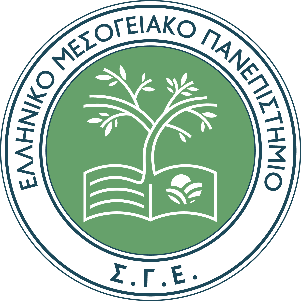 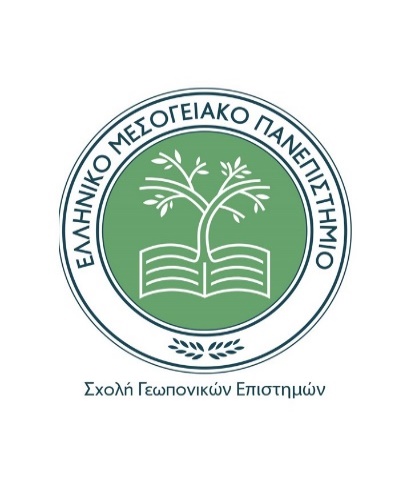 ΕΛΛΗΝΙΚΟ ΜΕΣΟΓΕΙΑΚΟ ΠΑΝΕΠΙΣΤΗΜΙΟΣΧΟΛΗ ΓΕΩΠΟΝΙΚΩΝ ΕΠΙΣΤΗΜΩΝΤΜΗΜΑ ΓΕΩΠΟΝΙΑΣΣύντμησηΠλήρες όνομα<Εδώ μπορείτε να τοποθετήσετε κάποιο απόφθεγμα σχετικό με το κεφάλαιο αυτό><Ονοματεπώνυμο του συγγραφέα του αποφθέγματος><Εδώ μπορείτε να τοποθετήσετε κάποιο απόφθεγμα σχετικό με το κεφάλαιο αυτό><Ονοματεπώνυμο του συγγραφέα του αποφθέγματος>ΤΙΤΛΟΣ ΣΤΗΛΗΣ ΙΤΙΤΛΟΣ ΣΤΗΛΗΣ ΙΙΤΙΤΛΟΣ ΣΤΗΛΗΣ ΙΙΙΤΙΤΛΟΣ ΣΤΗΛΗΣ ΙV<Εδώ μπορείτε να τοποθετήσετε κάποιο απόφθεγμα σχετικό με το κεφάλαιο αυτό><Ονοματεπώνυμο του συγγραφέα του αποφθέγματος><Εδώ μπορείτε να τοποθετήσετε κάποιο απόφθεγμα σχετικό με το κεφάλαιο αυτό><Ονοματεπώνυμο του συγγραφέα του αποφθέγματος><Εδώ μπορείτε να τοποθετήσετε κάποιο απόφθεγμα σχετικό με το κεφάλαιο αυτό><Ονοματεπώνυμο του συγγραφέα του αποφθέγματος><Εδώ μπορείτε να τοποθετήσετε κάποιο απόφθεγμα σχετικό με το κεφάλαιο αυτό><Ονοματεπώνυμο του συγγραφέα του αποφθέγματος>